Pastor: My soul waits for the Lord more than watchmen for the morning.People: more than watchmen for the morning.Pastor: O Israel, hope in the Lord! For with the Lord there is steadfast love,People: and with Him is plenteous redemption.Pastor: And He will redeem IsraelPeople: from all their iniquities.Scripture Lessons—2 Corinthians 5: 20b-6:10		          Matthew 6: 1-6, 16-21Affirmation of Faith-“The Apostles’ Creed, Traditional Version”								UMH 881The Pastoral PrayerThe Offertory*Hymn--	“Have Thine Own Way, Lord”			UMH 382SermonAn Invitation to Christian DiscipleshipThe Imposition of AshesPrayer	Almighty God, who hast taught us in the life and teaching of thy Son the way of true blessedness, and hast shown us in His suffering and death that the path of love may lead to a cross: Give us grace to learn these hard lessons, to take up our cross and follow Christ, in strength, patience, and constancy of faith; through the same thy Son Jesus Christ our Lord. Amen.Open Doors United Methodist Church of Blue Eye ASH WEDNESDAY SERVICEFebruary 10, 20167:00 P.M.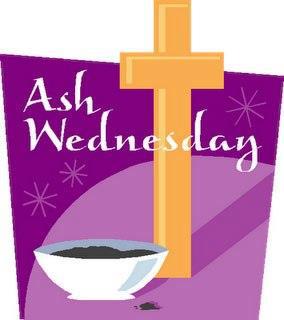 *Hymn—	“Take Up Thy Cross”				UMH 415* Benediction*Postlude6238 E State HWY 86Blue Eye, MO65611417-779-5677ASH WEDNESDAY SERVICE                           February 10, 2016PRELUDE WELCOMECall To WorshipPastor: “Rend your hearts and not your garments,” says the Lord. Return to the Lord your God.People: For He is gracious and merciful, slow to anger and abounding in steadfast love.Pastor: With what shall I come before the Lord, and bow myself before God on high?People: He has showed you what is good; and what does the Lord require of you, but to do justice, and to love kindness, and to walk humbly with your God?*Hymn--- 	“O Jesus, I Have Promised”                 UMH 396InvocationAlmighty and everlasting God, who hatest nothing that thou hast made, and dost forgive the sins of those who are penitent: Create and make in us new and contrite hearts, that we, truly lamenting our sins and acknowledging our wickedness, may obtain of thee, the God of all mercy, perfect remission and forgiveness; through Jesus Christ our Lord. Amen. Call to Confession Pastor: Let the wicked forsake their way, and the unrighteous person their thoughts; and let us return unto the Lord, and He will have mercy upon us; and to our God, for He will abundantly pardon.The sacrifices of God are a broken spirit: a broken and a contrite heart, O God, thou wilt not despise.If we confess our sins, He is faithful and just to forgive us our sins, and to cleanse us from all unrighteousness.Prayer of Confession	Almighty God, maker of all things, judge of all: We acknowledge and bewail our manifold sins and wickedness, which we from time to time most grievously have committed by thought, word, and deed, against thy divine majesty. We do earnestly repent, and are heartily sorry for these our misdoings; the remembrance of them is grievous unto us. Have mercy upon us, have mercy upon us, most merciful Father. For thy Son our Lord Jesus Christ’s sake, forgive us all that is past; and grant that we may ever hereafterserve and please thee in newness of life, to the honor and glory of thy name; through Jesus Christ our Lord. Amen.The Lord’s PrayerThe PsalterPastor: Out of the depths I cry to thee, O Lord!People: Lord, hear my voice!Pastor: Let thy ears be attentivePeople: to the voice of my supplications.Pastor: If thou, O Lord shouldst mark iniquities,People: Lord, who could stand?Pastor: But there is forgiveness with thee,People: that thou mayest be feared.Pastor: I wait for the Lord, my soul waits,People: and in His word I hope                                                                                                                                   